6th Grade Seekers 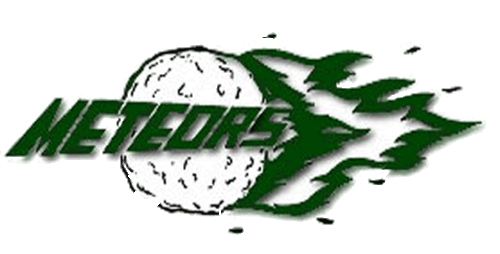 PREP IT UP with some Mokena PARCC SpiritTuesday 4/18: Mokena Spirit WearThursday 4/20:  Any Sports TeamFriday 4/21:  Pajamas